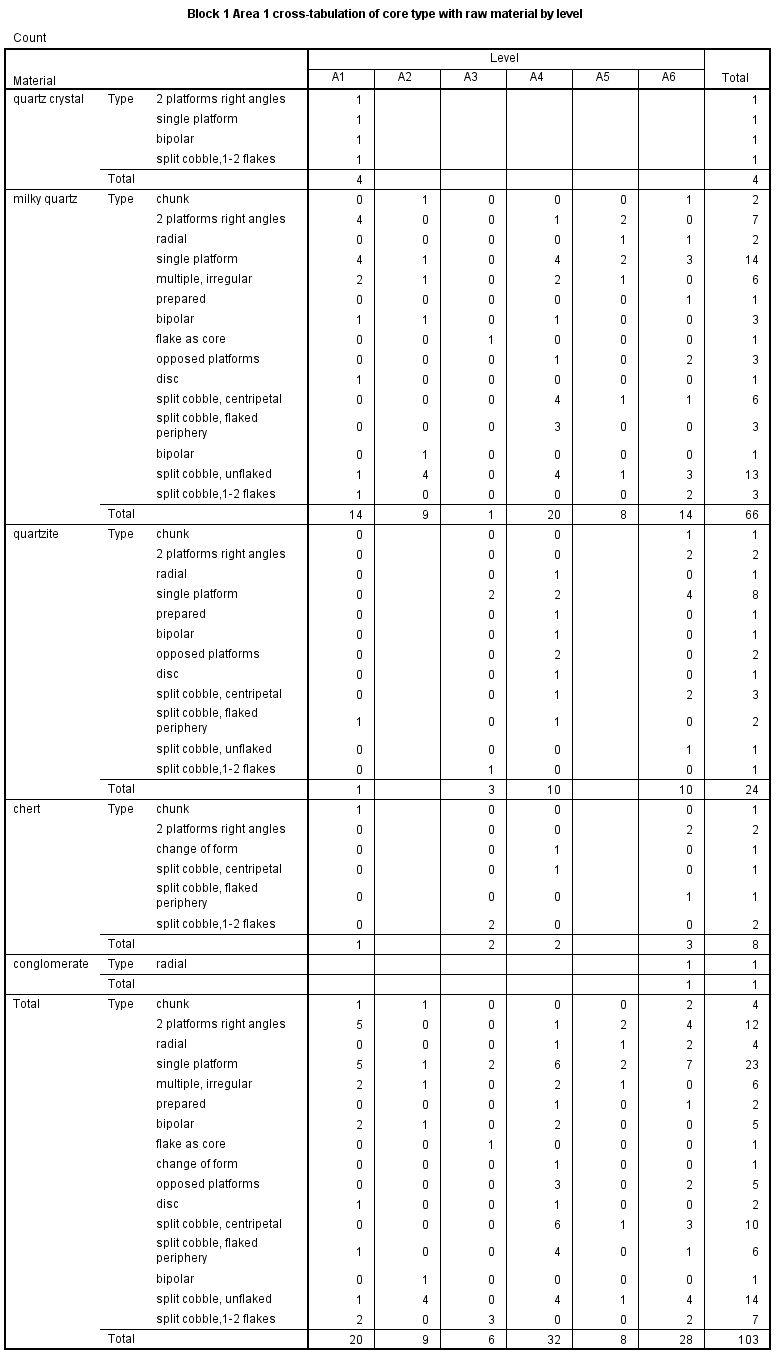 SM Table 6The frequencies of cores by level, type and raw material in Block 1, Area 1.